Об отмене решения Совета Глафировского сельского поселения Щербиновского района от 1 сентября 2020 года № 4 «О внесении изменений в решение Совета Глафировского сельского поселения Щербиновского района от 27 августа 2020 года № 3 «Об утверждении Положения о муниципальной службе в Глафировском сельском поселении Щербиновского района»В связи с технической ошибкой  Совет Глафировского сельского поселения Щербиновского района р е ш и л:1. Отменить решение Совета Глафировского сельского поселения Щербиновского района от 1 сентября 2020 года № 4 «О внесении изменений в  решение Совета Глафировского сельского поселения Щербиновского района от 27 августа 2020 года № 3 «Об утверждении Положения о муниципальной службе в Глафировском сельском поселении Щербиновского района» .2. Отделу по общим и правовым вопросам администрации  Глафировского сельского поселения Щербиновского района (Ревина) разместить настоящее решение на официальном сайте администрации Глафировского сельского поселения Щербиновского района в информационно-телекоммуникационной сети Интернет.3. Опубликовать настоящее решение в периодическом печатном издании «Информационный бюллетень администрации Глафировского сельского поселения Щербиновского района». 4. Контроль за выполнением настоящего решения возложить на главу Глафировского сельского поселения Щербиновского района Т.Н. Недорез. 5. Решение вступает в силу на следующий день после его официального опубликования.ГлаваГлафировского сельского поселенияЩербиновского района                                                                           Т.Н. Недорез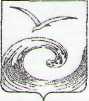 СОВЕТ ГЛАФИРОВСКОГО СЕЛЬСКОГО ПОСЕЛЕНИЯЩЕРБИНОВСКОГО РАЙОНА ЧЕТВЕРТОГО СОЗЫВАЧЕТЫРНАДЦАТАЯ  сессияРЕШЕНИЕСОВЕТ ГЛАФИРОВСКОГО СЕЛЬСКОГО ПОСЕЛЕНИЯЩЕРБИНОВСКОГО РАЙОНА ЧЕТВЕРТОГО СОЗЫВАЧЕТЫРНАДЦАТАЯ  сессияРЕШЕНИЕот 16.10.2020                                    № 9село Глафировкасело Глафировка